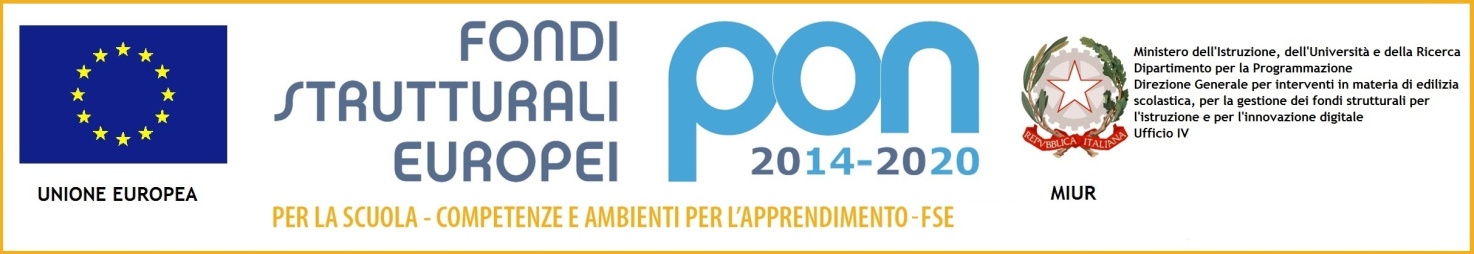 Allegato A) istanza di partecipazione Corsista Alunno/aAl Dirigente ScolasticoI.I.S.S. “Laporta/Falcone – Borsellino”DOMANDA DI PARTECIPAZIONE PER LA SELEZIONE DI CORSISTI ALUNNIFondi Strutturali Europei – Programma Operativo Nazionale “Per la scuola, competenze e ambienti per l’apprendimento” 2014-2020. Avviso pubblico per lo sviluppo del pensiero logico e computazionale e della creatività digitale e delle competenze di “cittadinanza digitale”, a supporto dell’offerta formativa - Prot. 2669 del 03/03/2017 - Asse I – Istruzione – Fondo Sociale Europeo (FSE) -  Obiettivo Specifico  10.2 – Azione 10.2.2. sottoazione 10.2.2A “Competenze di base”. Autorizzazione progetto:  10.2.2A-FSEPON-PU-2018-576  nota MIUR AOODGEFID/28250 del 30/10/2018.  Titolo “Bridging the digital divide”  - CUP: F27I17000490007Dati del Genitore che chiede l’iscrizione del/della figlio/aIl/La sottoscritto/la ______________________________________________________________________Nato/a il _____________ a ______________________________________________________Prov. _____Padre Madre dell’alunno/a di cui sotto, chiede l’iscrizione al corso riportato di seguito del(la) proprio(a) figlio(a)Dati dell’alunnoCognome ___________________________________ Nome ________________________________Classe _______ Sez. _______  Indirizzo ______________________________________________________chiede l’iscrizione del/della proprio/a figlio/a nel/nei seguente/i Modulo/i:(Indicare preferenze dalla 1a alla 3a)Modulo  DIGITAL MAINTENANCEModulo  DITITAL ARTModulo  DIGITAL PROSTHODONTICSDATA ___________________ 	FIRMA DEL GENITORE _________________________